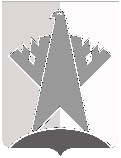 ДУМА СУРГУТСКОГО РАЙОНАХанты-Мансийского автономного округа - ЮгрыРЕШЕНИЕ«22» ноября 2019 года                                                                                                        № 752-нпа     г. СургутДума Сургутского района решила:1.	Внести в решение Думы Сургутского района от 28 апреля 2006 года 
№ 16 «Об утверждении Положения о порядке реализации правотворческой инициативы граждан на территории Сургутского района» следующие изменения: 1)	пункт 2 решения признать утратившим силу; 2)	в пункте 1.1, 1.2, 1.4 главы 1 приложения к решению слова «по тексту» исключить; 3)	наименование главы 2 приложения к решению изложить в следующей редакции:  «Глава 2. Формирование инициативной группы граждан. Представители инициативной группы граждан»; 4)	пункт 2.1 главы 2, пункт 3.2 главы 3 приложения к решению, наименование таблицы приложения к Положению о порядке реализации правотворческой инициативы граждан на территории Сургутского района после слов «инициативной группы» дополнить словом «граждан»;5)	в пункте 2.2 главы 2 приложения к решению цифры «100» заменить цифрами «20»;6)	пункт 2.3 главы 2 приложения к решению после слов «Формирование инициативной группы» дополнить словом «граждан»; 7)	пункты 2.4, 2.5 главы 2 приложения к решению изложить в следующей редакции: «2.4. К протоколу собрания, конференции граждан в обязательном порядке прикладывается список инициативной группы граждан с указанием количества листов списка, в котором фиксируется полностью фамилии, имена, отчества, паспортные данные, адреса регистрации по месту жительства и фактического проживания, контактные телефоны и подписи членов инициативной группы граждан, по форме согласно приложению к настоящему Положению. Каждый лист списка удостоверяется подписью секретаря собрания, конференции граждан. 2.5. На собрании, конференции граждан также выбирается уполномоченное лицо (уполномоченные лица), которое (которые) вправе представлять проект муниципального правового акта в органах местного самоуправления района с целью изложения позиции инициативной группы граждан (далее - представитель инициативной группы), о чём делается отметка в списке инициативной группы граждан. Количество представителей инициативной группы должно составлять не более 3 человек.»; 8)	в наименовании главы 3 приложения к решению слово «Сургутского» исключить; 9)	пункт 3.1 главы 3 приложения к решению после слов «Инициативная группа» дополнить словом «граждан», после слов «орган местного самоуправления» дополнить словом «района»;10)	пункт 3.3 главы 3 приложения к решению после слов «представленных инициативной группой» дополнить словом «граждан»; 11)	в пункте 3.5 главы 3 приложения к решению слова «инициативной группы граждан» заменить словами «инициативной группы», слово «представителям» заменить словом «представителю»; 12)	пункт 4.2 главы 4 приложения к решению после слов «правотворческой инициативы» дополнить словом «граждан», после слов «представителям инициативной группы» слово «граждан» исключить; 13)	пункты 4.3, 4.4 главы 4 приложения к решению изложить в следующей редакции: «4.3. По результатам рассмотрения проекта муниципального правового акта, внесённого в порядке реализации правотворческой инициативы граждан главе района, в администрацию района, глава района или должностное лицо администрации района, уполномоченное на подписание муниципального правового акта (далее - должностное лицо администрации), принимает одно из следующих решений: подписать проект муниципального правового акта в предложенной редакции; направить проект муниципального правового акта на доработку инициативной группе граждан, в том числе для внесения в текст проекта замечаний и предложений, поступивших от согласующих лиц;отклонить проект муниципального правового акта.  4.4. По результатам рассмотрения проекта муниципального правового акта, внесённого в порядке реализации правотворческой инициативы граждан в Думу района, принимается одно из следующих решений:принять проект муниципального правового акта;принять проект муниципального правового акта с учётом дополнений и (или) изменений, внесённых в проект муниципального правового акта по результатам заседания постоянных комиссий Думы района либо высказанных на заседании Думы района; отклонить проект муниципального правового акта.Проект муниципального правового акта отклоняется в случае его противоречия федеральному законодательству, законодательству Ханты-Мансийского автономного округа – Югры, Уставу района, иным муниципальным правовым актам района, если он регулирует тождественные правоотношения, принятые и введенные в действие ранее, если его принятие выходит за пределы компетенции органов местного самоуправления района, либо приведёт к нарушению прав, свобод и законных интересов граждан, повлечёт ухудшение или не повлечёт улучшения условий жизни граждан, если его принятие является экономически необоснованным.В случае отклонения проекта муниципального правового акта председателем Думы района, главой района, должностным лицом администрации в течение пяти рабочих дней даётся ответ в письменной форме на имя представителя инициативной группы.»; 14) пункт 4.7 главы 4 приложения к решению после слов «правотворческой инициативы» дополнить словом «граждан». 2. Решение вступает в силу после его официального опубликования (обнародования).О внесении изменений в решение Думы Сургутского района от 28 апреля 2006 года № 16 «Об утверждении Положения о порядке реализации правотворческой инициативы граждан на территории Сургутского района»Председатель Думы Сургутского районаА.П. Сименяк«22» ноября 2019 годаИсполняющий полномочия главы Сургутского районаА.И. Савенков «22» ноября 2019 года